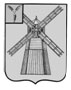 АДМИНИСТРАЦИЯ ПИТЕРСКОГО МУНИЦИПАЛЬНОГО РАЙОНА САРАТОВСКОЙ ОБЛАСТИП О С Т А Н О В Л Е Н И Еот 5 декабря 2017 года  №441 с. ПитеркаОб утверждении муниципальной программы «Формирование комфортной среды с. Питерка Питерского муниципального образования Питерского муниципального района Саратовской области на 2018-2022 годы»В соответствии с постановлением Правительства Российской Федерации от 10 февраля 2017 года №169 «Об утверждении Правил предоставления и распределения субсидий из федерального бюджета бюджетам субъектов Российской Федерации на поддержку государственных программ субъектов Российской Федерации и муниципальных программ формирования современной городской среды» и приказом Министерства строительства и жилищно-коммунального хозяйства Российской Федерации от 6 апреля 2017 года №691/пр «Об утверждении методических рекомендаций по подготовке государственных программ субъектов Российской Федерации и муниципальных программ формирования современной городской среды в рамках реализации приоритетного проекта «Формирование комфортной городской среды на 2018-2022 годы», руководствуясь Уставом Питерского муниципального района, администрация Питерского муниципального района, ПОСТАНОВЛЯЕТ:1. Утвердить муниципальную программу «Формирование комфортной среды с. Питерка Питерского муниципального образования Питерского муниципального района Саратовской области на 2018-2022 годы» согласно приложению.2. Настоящее постановление необходимо, разместить на официальном сайте администрации Питерского муниципального района Саратовской области.3. Настоящее постановление вступает в силу со дня его официального опубликования на сайте администрации Питерского муниципального района.4. Контроль за исполнением настоящего постановления оставляю за собой. И.О. главы муниципального района                                            О.Е.ЧиженьковПриложение к постановлению администрации муниципального района от 5 декабря 2017 года №441 Наименование программы: Муниципальная программа «Формирование комфортной среды с. Питерка Питерского муниципального образования Питерского муниципального района Саратовской области на 2018 – 2022 годы» Наименование муниципального образования  на территории которого реализуется программа:Питерское муниципальное образование с.Питерка Питерского  муниципального района Саратовской области.Сроки и этапы реализации программы в целом:  Программа реализуется в 2018-2022 годы.ПАСПОРТ муниципальной программы «Формирование комфортной среды с. Питерка Питерского муниципального образования Питерского муниципального района Саратовской области на 2018 – 2022 годы»1. Характеристика сферы реализации муниципальной программыБлагоустройство населённых мест – это совокупность работ и мероприятий, осуществляемых для создания здоровых, удобных условий жизни населения на территории городов, посёлков комфортного типа, сельских населённых мест и мест массового отдыха. Благоустройство охватывает часть вопросов, объединяемых понятием «градостроительство», и характеризует, прежде всего, уровень инженерного оборудования территории населённых мест, санитарно-гигиеническое состояние их воздушного пространства, водоёмов и почвы. Благоустройство населённых мест включает работы по инженерной подготовке территории; устройству дорог; развитию транспорта; строительству сооружений и прокладке коммунальных сетей: водоснабжения, канализации, энергоснабжения и др.; Отдельные мероприятия по озеленению, улучшению микроклимата, оздоровлению и охране от загрязнения воздушного пространства, открытых водоёмов и почвы, санитарной очистке, снижению уровня комфортного шума, уменьшению возможности уличного травматизма и пр.Внешнее благоустройство – одна из основных проблем, которую приходится решать эксплуатирующей организации на территориях жилой застройки. Комплекс мероприятий, обеспечивающий внешнее благоустройство территории, включает в себя: содержание и ремонт системы озеленения территории, транспортных и пешеходных коммуникаций, малых архитектурных форм, планировочных и объемных элементов благоустройства, игрового и спортивного оборудования, садово-парковой мебели.Велико значение зеленых насаждений в пределах жилых территорий. Прежде всего, зеленые насаждения входят составной частью в природный комплекс города и участвуют в оздоровлении комфортной среды, регулируя тепловой режим, снижая скорость ветра, очищая и увлажняя воздух, снижая уровень шума. Зеленые насаждения – наилучшая среда для формирования рекреационных элементов жилой застройки: площадок для отдыха взрослых и детей, спортивных площадок. Кроме того, они являются прекрасным средством обогащения ландшафта территорий жилой застройки. Поэтому сохранность зеленых насаждений, правильный и своевременный уход является неотъемлемым требованием по их содержанию. Каждая жилая группа должна включать следующие планировочные элементы благоустройства со специальным оборудованием:- площадки для отдыха (кратковременный отдых, тихий отдых, настольные игры);- детские игровые площадки (для детей разных возрастов);- комплексные общественные пространства многофункционального назначения для всех возрастных групп населения) формируются при наличии территории 
и в зависимости от конкретных условий участка;- площадки хозяйственного назначения (для сушки белья, чистки одежды 
и ковров, мусоросборников);- площадки для выгула собак;- стоянки для автомашин;Одна из задач внешнего благоустройства – повышение разнообразия 
и художественной выразительности застройки и открытых озелененных пространств. По своему назначению их можно разделить на 5 основных групп:- малые формы утилитарного назначения массового использования – скамьи, ограждения, указатели, номерные знаки домов, лестницы, подпорные стенки и т. п.;- малые формы декоративного назначения - декоративные стенки, трельяжи, фонтаны, беседки, вазы для цветов, скульптуры;- малые формы игрового и физкультурного назначения, игровые элементы детских площадок - качели, карусели, бумы, песочницы, стенки для лазания, катальные горки и т.п.;- малые формы для площадок отдыха для взрослых - перголы, питьевые фонтанчики, столы и др.;- оборудование спортивных площадок – сетки со столбами, баскетбольные щиты, ворота для хоккея, столики для настольного тенниса и др.Многие элементы благоустройства носят массовый характер и могут быть типовыми, например указатели, скамьи, урны, ограды, оборудование, подпорные стенки.Благоустройство и озеленение населенных мест приобретает особое значение 
в условиях повышенных антропогенных нагрузок, дискомфортности среды городов 
и поселков, из-за загрязнения воздушной среды выбросами автотранспорта 
и промышленных предприятий. При выполнении комплекса мероприятий они способны значительно улучшить экологическое состояние и внешний облик городов и поселков, создать более комфортные микроклиматические, санитарно-гигиенические и эстетические условия на улицах, в жилых квартирах, общественных местах (парках, бульварах, скверах, на площадях и т.д.). Уровень благоустройства и озеленения территорий – один  из показателей качества среды обитания, от уровня развития сферы благоустройства и озеленения города зависит качество жизни горожан. Ведущая целевая функция города – обеспечение населения оптимальными условиями жизнедеятельности, труда, общения, отдыха и тому подобное в рамках возможностей общества.Многообразная жизнь населенных пунктов продолжается не только при солнечном свете, но также в вечернее и ночное время, а некоторые важнейшие процессы комфортной жизни достигают особого напряжения именно вечером при искусственном освещении. Для наших широт с коротким зимним днем это тем более характерно.Самое интенсивное движение транспорта и пешеходов в часы пик большую часть года приходится на утро и вечер. Магазины наиболее оживленно работают в вечернее время; разнообразные пункты массового питания и бытового обслуживания - столовые, кафетерии, ремонтные мастерские и т.п. - наиболее загружены впервые часы после окончания работы на предприятиях и в учреждениях.Вечер - время отдыха, прогулок и развлечений. Повседневно требуется искусственное освещение. Оно служит для создания определенных удобств и комфорта комфортной жизни.Главная задача уличного освещения - обеспечить нормальное удобное, безопасное движение комфортного транспорта и пешеходов. Для этого освещаются проезжая часть улиц, тротуары, а также действуют световые указатели и световая сигнализация. Только совместная работа этих элементов освещения обеспечивает в современном городе безопасное интенсивное движение транспорта и пешеходов.Надлежащее содержание придомовой территории является обязанностью собственников помещений в многоквартирных домах. Именно в этом и заключается сущность новых способов управления многоквартирными домами, которые ориентированы на главенствующую в ней роль собственников помещений в многоквартирных домах.Всего необходимо обустроить 14 дворовых территорий. Практически в каждом дворе отсутствуют такие элементы благоустройства как скамейки, урны, уличное освещение.Неудовлетворительное состояние дворовых территорий не позволяет в полной мере реализовать обязанность собственников помещений по поддержанию санитарного состояния общего имущества в таких домах, в том числе по благоустройству дворов.Для  наиболее комфортного проживания и отдыха людей необходимо создавать благоприятные условия. В целях безопасности дорожного движения внутриквартальные проезды должны соответствовать установленным нормативам. Тротуары  и дворовые проезды, в комплексе должны создавать  единую сеть, удобную и безопасную для пользования жителейТаким образом, реализация программы обеспечит скоординированность действий органов исполнительной власти области, органов местного самоуправления и собственников помещений в многоквартирных домах, направленных на благоустройство внутридворового пространства, а также обустройства зоны массового отдыха.2. Цели и задачи муниципальной программыЦелью программы является создание условий для комфортного проживания населения в условиях современной комфортной среды.Задачей программы является разработка и реализация проектов по созданию комфортной среды с соблюдением федеральных требований (стандартов) благоустройства.3. Целевые показатели муниципальной программы- количество отремонтированных придомовых территорий многоквартирных домов -14 домов.- количество обустроенных мест массового отдыха- 14 мест.Сведения о целевых показателях   приведены в приложении №1 к Программе. 4. Прогноз конечных результатов муниципальной программы, сроки и этапы реализации муниципальной программыОжидаемым результатом программы является создание механизма поддержки мероприятий по благоустройству, инициированных гражданами, с использованием инструментов общественного контроля.Программа реализуется в 2018-2022 годы. 5. Обобщенная характеристика подпрограмм муниципальной подпрограммыПрограмма реализуется в рамках одной подпрограммы «Формирование комфортной среды с. Питерка Питерского муниципального образования Питерского муниципального района Саратовской области на 2018 – 2022 годы» Подпрограммой предусмотрено реализация мероприятий:-  Основное мероприятие 1.1 «Приоритетный проект «Формирование комфортной среды»  Перечень  основных мероприятий подпрограммы 1  приведены в приложении №2 к Программе. В рамках реализации муниципальной программы возможно выполнение работ по минимальному перечню и дополнительному. Выполнение минимального перечня работ по благоустройству предусматривает трудовое участие не менее 10 процентов заинтересованных лиц от общего числа собственников помещений в многоквартирных домах, собственников иных зданий и сооружений, расположенных в границах дворовых территорий, подлежащих благоустройству, от общего числа.Минимальный перечень работ является исчерпывающим и не может быть дополнен, включает в себя следующие виды работ:ремонт дворовых проездов;обеспечение освещения дворовых территорий;установка скамеек;установка урн для мусора.Дополнительный перечень работ включает в себя следующие виды работ:оборудование детских и (или) спортивных площадок, автомобильных парковок; озеленение территорий.Дополнительный перечень работ реализуется только при условии реализации работ, предусмотренных минимальным перечнем по благоустройству. При выполнении дополнительного перечня работ по благоустройству уровень долевого финансирования за счет средств собственников помещений в многоквартирных домах, собственников иных зданий и сооружений должен составлять не менее 50 процентов от объема финансирования дополнительных видов работ по благоустройству. Порядок  аккумулирования и расходования средств заинтересованных лиц, направляемых на выполнение дополнительного перечня работ по благоустройству дворовых территорий, и механизм контроля за их расходованием предусмотрен приложением 4 к муниципальной программе.Перечень объектов участвующих в программе и сроки выполнения указаны в приложении №7 к муниципальной программе.6. Финансовое обеспечение реализации муниципальной программыОбщий объем финансового обеспечения муниципальной программы на 2018 год составит всего (прогнозно): 100,0 тыс. руб.,  из них:0,0 тыс. руб.  из федерального бюджета;0,0 тыс. руб. из областного бюджета;50,0 тыс. руб. из местного бюджета;50,0 тыс.руб. из внебюджетных источниковОбщий объем финансового обеспечения муниципальной программы на 2019 год составит всего (прогнозно): 3900,0 тыс. руб.,  из них:3115,0 тыс. руб.  из федерального бюджета;385.0 тыс. руб. из областного бюджета;350,0 тыс. руб. из местного бюджета;50,0 тыс.руб. из внебюджетных источников.Общий объем финансового обеспечения муниципальной программы на 2020 год составит всего (прогнозно): 4780,0 тыс. руб.,  из них:3827,0 тыс. руб.  из федерального бюджета;473,0 тыс. руб. из областного бюджета;430,0 тыс. руб. из местного бюджета;50,0 тыс.руб. из внебюджетных источников.Общий объем финансового обеспечения муниципальной программы на 2021 год составит всего (прогнозно): 6430,0 тыс. руб.,  из них:5162,0 тыс. руб.  из федерального бюджета;638,0 тыс. руб. из областного бюджета;580,0 тыс. руб. из местного бюджета;50,0 тыс.руб. из внебюджетных источников.Общий объем финансового обеспечения муниципальной программы на 2022 год составит всего (прогнозно): 2030,0 тыс. руб.,  из них:1602,0 тыс. руб.  из федерального бюджета;198,0 тыс. руб. из областного бюджета;180,0 тыс. руб. из местного бюджета;50,0 тыс.руб. из внебюджетных источниковСведения об объемах и источниках  финансового обеспечения Программы  отражены в приложении №3 к муниципальной программе.7. Анализ рисков реализации муниципальной программы и меры управления рискамиПри реализации настоящей Программы и для достижения поставленных целей необходимо учитывать возможные финансовые, экономические риски.Финансово-экономические риски связаны с возникновением бюджетного дефицита и недостаточным вследствие этого уровнем финансирования за счет средств федерального, областного бюджетов, секвестрованием бюджетных расходов на установленные программой мероприятие. Реализация указанных рисков может повлечь срыв программных мероприятий, что существенным образом отразится на конечный результат муниципальной программы.Минимизация рисков достигается в ходе регулярного мониторинга, оценки эффективности реализации мероприятий Программы, своевременной корректировки перечня основных мероприятий и показателей Программы, а также на основе обеспечения эффективной координации деятельности соисполнителей и иных организаций, участвующих в реализации программных мероприятий.8. Характеристика подпрограмм муниципальной программы8.1. Подпрограмма 18.1.1. Паспорт подпрограммы«Формирование комфортной среды с.Питерка Питерского муниципального образования  Питерского муниципального района Саратовской области на 2018-2022 годы»  8.1.2. Характеристика сферы реализации подпрограммы, описание основных проблем и прогноз ее развития, а также обоснование включения в муниципальную программуСодержание территорий с.Питерка Питерского муниципального образования  и состояние санитарно -эпидемиологической обстановки является не маловажным для улучшения жизни населения. Отрицательные тенденции в динамике изменения уровня благоустройства территорий обусловлены наличием следующих факторов:- высоким уровнем физического, морального и экономического износа дорожного покрытия внутриквартальных дорог и тротуаров. На сегодняшний момент износ дорожного покрытия,  пешеходных дорожек и тротуаров достигает 80%; - снижением уровня общей культуры населения, выражающимся в отсутствии бережливого отношения к объектам муниципальной собственности.Благоустройство  имеющихся и создание новых объектов благоустройства 
в сложившихся условиях является ключевой задачей органов местного самоуправления. Без реализации неотложных мер по повышению уровня благоустройства территории нельзя добиться эффективного обслуживания реального сектора экономики и населения, а также обеспечить в полной мере безопасность жизнедеятельности и охрану окружающей среды.Таким образом, проблема низкого уровня благоустройства поселения  представляет собой широкий круг взаимосвязанных технических, экономических и организационных вопросов, решение которых должно опираться на последние достижения в данной области и учитывать:- улучшения уровня благоустроенности с.Питерка.8.1.3. Приоритеты муниципальной политики в сфере реализации подпрограммы, цели, задачи, целевые показатели, описание основных ожидаемых конечных результатов подпрограммы, сроков реализации подпрограммы, а также этапов реализации подпрограммы в случае их определения ответственным исполнителемПриоритетами реализации подпрограммы является улучшение качества комфортной среды:принятие (актуализация действующих) новых современных правил благоустройства с учетом мнения граждан, общественных организаций позволит:качественное изменение уровня планирования и реализации мероприятий по благоустройству,запуск реализации механизма поддержки мероприятий по благоустройству, инициированных гражданами,формирование инструментов общественного контроля за реализацией мероприятий по благоустройству на территориях муниципальных образований. Целью подпрограммы является создание условий для комфортного проживания населения в условиях современной  комфортной среды.Задачей подпрограммы является разработка и реализация проектов по созданию комфортной среды с соблюдением федеральных требований (стандартов) благоустройства.8.1.4. Характеристика ведомственных целевых программ и основных мероприятий подпрограммыРеализация подпрограммы осуществляется в рамках основных мероприятий:1.1 «Приоритетный проект «Формирование комфортной среды»; В рамках реализации основного мероприятия планируется благоустройство внутридворовых территорий и мест массового отдыха Ожидаемым результатом подпрограммы является создание механизма поддержки мероприятий по благоустройству, инициированных гражданами, с использованием инструментов общественного контроля.Сведения об основных мероприятиях подпрограммы 1  приведены в приложении № 2 к Программе. 8.1.5. Информация об участии в реализации подпрограммы органов местного самоуправления муниципальных образований Питерского муниципального района, государственных и муниципальных унитарных предприятий, акционерных обществ с государственным участием, общественных, научных и иных организаций, а также внебюджетных фондов Российской ФедерацииВ реализации подпрограммы принимают участие юридические лица (организации, предприятия и учреждения), заключившие договоры и выигравшие торги на определение подрядчика по реализации программных мероприятий.8.1.6 Обоснование объема финансового обеспечения, необходимого для реализации подпрограммыОбщий объем финансового обеспечения муниципальной программы на 2018 год составит всего (прогнозно): 100,0 тыс. руб.,  из них:0,0 тыс. руб.  из федерального бюджета;0,0 тыс. руб. из областного бюджета;50.0 тыс. руб. из местного бюджета;50,0 тыс.руб. из внебюджетных источниковОбщий объем финансового обеспечения муниципальной программы на 2019 год составит всего (прогнозно): 3900,0 тыс. руб.,  из них:3115,0 тыс. руб.  из федерального бюджета;385.0 тыс. руб. из областного бюджета;350.0 тыс. руб. из местного бюджета;50,0 тыс.руб. из внебюджетных источников.Общий объем финансового обеспечения муниципальной программы на 2020 год составит всего (прогнозно): 4780,0 тыс. руб.,  из них:3827,0 тыс. руб.  из федерального бюджета;473,0 тыс. руб. из областного бюджета;430.0 тыс. руб. из местного бюджета;50,0 тыс.руб. из внебюджетных источников.Общий объем финансового обеспечения муниципальной программы на 2021 год составит всего (прогнозно): 643380,0 тыс. руб.,  из них:5162,0 тыс. руб.  из федерального бюджета;638,0 тыс. руб. из областного бюджета;580.0 тыс. руб. из местного бюджета;50,0 тыс.руб. из внебюджетных источников.Общий объем финансового обеспечения муниципальной программы на 2022 год составит всего (прогнозно): 2030,0 тыс. руб.,  из них:1602,0 тыс. руб.  из федерального бюджета;198,0 тыс. руб. из областного бюджета;180.0 тыс. руб. из местного бюджета;50,0 тыс.руб. из внебюджетных источников Сведения об объемах и источниках финансового обеспечения подпрограммы приведены в приложении № 3 к Программе.8.1.7. Анализ рисков реализации подпрограммы и описание мер управления рисками реализации подпрограммыРеализация подпрограммы связана с наличием определенных рисков. Противоречивость законодательства, неразвитость банковской системы, экономическая нестабильности приводят к возникновению различных по своей природе рисков:- финансовые (риск неисполнения обязательств контрагентами - поставщиками, риск неплатежеспособности лизингополучателя и т.д.). Финансовые риски связаны с возникновением бюджетного дефицита и недостаточным вследствие этого уровнем финансирования, что может повлечь срыв программных мероприятий и не позволить достичь ожидаемого результата,- риск срыва сроков поставки товаров и предоставления услуг,- риск невыполнения условий договора поставщиками услуг и товаров,- риск, вызванный транспортировкой оборудования к месту работы, - имущественные (техногенные катастрофы, стихийные бедствия, противоправные действия третьих лиц – хищение и т.п.),- другие риски.Эффективное уменьшение рисков возможно только при условии использования всех доступных в каждом конкретном случае методов снижения риска. Важнейшими условиями успешной реализации подпрограммы являются минимизация рисков.Минимизация финансовых рисков возможна на основе:- регулярного мониторинга и оценки эффективности реализации мероприятий подпрограммы;- своевременной корректировки перечня основных мероприятий и показателей  подпрограммы.- страхование возможных рисков подпрограммы- поручительство, или обязательство, по возмещению определенного процента от сделки в случае невыполнения обязательств по договору в ходе реализации подпрограммы. Приложение № 1 к муниципальной программе «Формирование комфортной среды с.Питерка Питерского муниципального образования  Питерского муниципального района Саратовской области на 2018-2022 годы»  СВЕДЕНИЯо целевых показателях муниципальной программы«Формирование комфортной среды с.Питерка Питерского муниципального образования  Питерского муниципального района Саратовской области на 2018-2022 годы»Приложение №2 к муниципальной программе «Формирование комфортной среды с.Питерка Питерского муниципального образования  Питерского муниципального района Саратовской области на 2018-2022 годы»  ПЕРЕЧЕНЬведомственных целевых программ и основных мероприятий1  «Формирование комфортной среды с.Питерка Питерского муниципального образования  Питерского муниципального района Саратовской области на 2018-2022 годы»  (наименование муниципальной программы)Приложение №3 к муниципальной программе ««Формирование комфортной среды с.Питерка Питерского муниципального образования  Питерского муниципального района Саратовской области на 2018-2022 годы»  СВЕДЕНИЯоб объемах и источниках финансового обеспечения муниципальной программы«Формирование комфортной среды с.Питерка Питерского муниципального образования  Питерского муниципального района Саратовской области на 2018-2022 годы» (наименование муниципальной программы)(тыс.рублей)Приложение №4 к муниципальной программе  «Формирование комфортной среды с.ПитеркаПитерского муниципального образования  Питерского муниципального района Саратовской области на 2018-2022 годы» ПОРЯДОК аккумулирования и расходования средств заинтересованных лиц, направляемых на выполнение дополнительного перечня работ по благоустройству дворовых территорий, и механизм контроля за их расходованием1. Общие положения        1.1.  Порядок аккумулирования и расходования средств заинтересованных лиц, направляемых на выполнение дополнительного перечня работ по благоустройству дворовых территорий, и механизм контроля за их расходованием (далее - Порядок) разработан в целях реализации Постановления Правительства Российской Федерации от 10.02.2017 года №169 «Об утверждении Правил предоставления и распределения субсидий из федерального бюджета бюджетам субъектов Российской Федерации на поддержку государственных программ субъектов Российской Федерации и муниципальных программ формирования современной комфортной среды», Постановления Правительства Саратовской области от 14.03.2017 года №109-П «О внесении изменений в государственную программу Саратовской области «Обеспечение населения доступным жильем и развитие жилищно-коммунальной инфраструктуры до 2020 года» и устанавливает на территории муниципального образования р.п. Озинки порядок аккумулирования и расходования средств заинтересованных лиц, направляемых на выполнение дополнительного перечня работ по благоустройству дворовых территорий, и механизм контроля за их расходованием, а также порядок финансового и (или) трудового участия граждан в выполнении указанных работ.1.2. Заинтересованные лица - собственники помещений в многоквартирных домах, собственники иных зданий и сооружений, расположенных в границах дворовой территории, подлежащей благоустройству. 1.3.  Под формой трудового участия понимается неоплачиваемая трудовая деятельность заинтересованных лиц, имеющая социально полезную направленность, не требующая специальной квалификации1.4. Под формой финансового участия понимается минимальная доля финансового участия заинтересованных лиц в выполнении дополнительного перечня работ по благоустройству дворовых территорий в размере, установленном органом местного самоуправления.1.5. Уполномоченным органом по координации работы по трудовому и финансовому участию заинтересованных лиц, сбору и расходованию средств, является  администрация Питерского  муниципального района Саратовской области (далее – администрация).2. Условия аккумулирования и расходования средств2.1. Решение о финансовом участии заинтересованных лиц в реализации мероприятий по благоустройству дворовых территорий по дополнительному перечню работ по благоустройству дворовых территорий принимается на общем собрании собственников помещений многоквартирного дома, которое проводится в соответствии с требованиями статей 44 - 48 Жилищного кодекса Российской Федерации.2.2. При выполнении работ по дополнительному перечню заинтересованные лица обеспечивают финансовое участие в размере не менее 50% от объема финансирования дополнительных видов работ по благоустройству.2.3. Дополнительный перечень работ включает в себя: оборудование детских и (или) спортивных площадок, автомобильных парковок; озеленение территорий, иные виды работ.2.4.  Аккумулирование средств заинтересованных лиц, направляемых на выполнение дополнительного перечня  работ по благоустройству дворовых территорий, осуществляется на лицевом счете, предназначенном для отражения операций по администрированию поступлений доходов в бюджет, открытом органом Федерального казначейства муниципальному казенному учреждению администрации Питерского муниципального образования Питерского  муниципального района Саратовской области в порядке, утверждённом приказом Казначейства России от 17.10.2016 года № 21н «О порядке открытия и ведения лицевых счетов территориальными органами Федерального казначейства». 2.5. В целях софинансирования мероприятий по благоустройству дворовой территории для зачисления денежных средств заинтересованных лиц  администрация  заключает соглашение с организацией, осуществляющей управление многоквартирным домом (далее - управляющая организация), в котором определяется порядок, сумма и срок перечисления денежных средств. Сбор средств осуществляется после подтверждения участия МКД в реализации муниципальной программы  «Формирование комфортной среды с.Питерка Питерского муниципального образования  Питерского муниципального района Саратовской области на 2018-2022 годы». Объем денежных средств определяется сметным расчетом по благоустройству дворовой территории по дополнительному перечню. Ответственность за нарушение сроков перечисления софинансирования определяется в заключенном соглашении.2.6. Поступившие от заинтересованных лиц денежные средства перечисляются управляющей организацией в бюджет  Питерского  муниципального образования Питерского  муниципального района Саратовской области по следующим реквизитам:  Саратовская область  Питерский район с.Питерка пер.Садовый 13ИНН 6426002424,КПП 642601001 УФК по Саратовской области(Финансовое управление администрации Питерского муниципального района) л/сч04603250170Отделение Саратов г.СаратовБИК 046311001р/сч 40101810300000010010код дохода 06220705030100000180ОКТМО 636364462.7. Администрация обеспечивает учет поступающих от управляющей организации денежных средств, в разрезе многоквартирных домов, дворовые территории которых подлежат благоустройству. 	2.8. Администрация ежемесячно обеспечивает направление данных о поступивших от управляющих организаций денежных средствах в разрезе многоквартирных домов, дворовые территории которых подлежат благоустройству, в адрес уполномоченной общественной комиссии.2.9. После завершения сбора средств софинансирования заинтересованных лиц реализация мероприятий по благоустройству дворовых территорий МКД осуществляется путем проведения процедур, в порядке, установленном законодательством, регулирующим отношения в сфере закупок товаров, работ, услуг для обеспечения муниципальных нужд и (или) путем предоставления субсидий юридическим лицам (за исключением субсидий государственным (муниципальным) учреждениям), индивидуальным предпринимателям, а также физическим лицам - производителям товаров, работ, услуг в соответствии с нормативно-правовыми актами администрации Питерского  муниципального района.2.10. Расходы осуществляются на основании заключенных муниципальных контрактов, соглашений о предоставлении субсидий юридическим лицам (за исключением субсидий государственным (муниципальным) учреждениям), индивидуальным предпринимателям, а также физическим лицам - производителям товаров, работ, услуг по мере предоставления подтверждающих документов о выполнении работ и услуг.	2.11. Для организации механизма контроля вся информация о расходовании денежных средств, поступивших из областного бюджета Саратовской области и в порядке софинансирования заинтересованными лицами в разрезе многоквартирных домов, подлежит ежемесячно в срок не позднее 15 числа следующего за отчетным месяцем размещению на официальном сайте администрации Питерского муниципального района.3.Порядок трудового участия заинтересованных лиц3.1. Организация трудового участия, в случае принятия соответствующего решения органом местного самоуправления, осуществляется заинтересованными лицами в соответствии с решением общего собрания собственников помещений в многоквартирном доме, дворовая территория которого подлежит благоустройству, оформленного соответствующим протоколом общего собрания собственников помещений в многоквартирном доме. Форма трудового участия определяется  как выполнение заинтересованными лицами неоплачиваемых работ, не требующих специальной квалификации, как, например: подготовка объекта (дворовой территории) к началу работ (земляные работы, снятие старого оборудования, уборка мусора), и другие работы (покраска оборудования, озеленение территории, в том числе посадка деревьев, охрана объекта); предоставление строительных материалов, техники и т.д.; обеспечение благоприятных условий для работы подрядной организации, выполняющей работы и для ее работников (горячий чай, печенье и т.д.).4. Контроль за соблюдением условий Порядка       4.1. Контроль за целевым расходованием аккумулированных денежных средств управляющих организаций осуществляется администрацией в соответствии с условиями расходования и требованиями бюджетного законодательства. 4.2. Средства, полученные в виде экономии, направляются на финансирование дополнительных объемов работ по данному мероприятию по согласованию с собственниками МКД.Приложение №5 к муниципальной программе  «Формирование комфортной среды с.Питерка Питерского муниципального образования  Питерского муниципального района Саратовской области на 2018-2022 годы» ПОРЯДОК разработки, обсуждения с заинтересованными лицами  и утверждения дизайн-проекта благоустройства дворовой территории дворовых  территорий с.Питерка Питерского муниципального образованияОбщие положения1.1. Настоящий Порядок регламентирует процедуру разработки, обсуждения и согласования заинтересованными лицами дизайн-проекта благоустройства дворовой территории многоквартирного дома, расположенного на территории с.Питерка Питерского муниципального образования  (далее – Порядок). 1.2. Под дизайн-проектом понимается графический и текстовый материал, включающий в себя графическое  изображение дворовой территории,  с планировочной схемой, описанием работ и мероприятий, предлагаемых к выполнению (далее – дизайн проект). Содержание дизайн-проекта зависит от вида и состава планируемых к благоустройству работ. 1.3. К заинтересованным лицам относятся: собственники помещений в многоквартирных домах, собственники иных зданий и сооружений, расположенных в границах дворовой территории (далее – заинтересованные лица).2. Разработка дизайн-проектов2.1. Разработка дизайн-проекта в отношении дворовых территорий многоквартирных домов, расположенных на территории с.Питерка Питерского муниципального образования , осуществляется в соответствии с требованиями Градостроительного кодекса Российской Федерации, а также действующими строительными, санитарными и иными нормами и правилами.	2.2. Разработка дизайн-проекта в отношении дворовых территорий многоквартирных домов, расположенных на территории с. Питерка Питерского муниципального образования осуществляется администрацией Питерского муниципального района в течение пяти дней со дня утверждения межведомственной  комиссией протокола оценки  заявок заинтересованных лиц на включение в адресный перечень дворовых территорий проекта программы (далее- разработчик дизайн-проекта ).  	2.3. Разработка дизайн-проекта благоустройства дворовой территории многоквартирного дома осуществляется с учетом минимальных и дополнительных перечней работ по благоустройству дворовой территории, установленных органом государственной власти Саратовской области  и утвержденных протоколом общего собрания собственников помещений в многоквартирном доме, в отношении которой разрабатывается дизайн-проект благоустройства.3. Обсуждение, согласование и утверждение дизайн-проекта	3.1. В целях обсуждения, согласования и утверждения дизайн-проекта благоустройства дворовой территории многоквартирного дома, разработчик дизайн-проекта  уведомляет уполномоченное лицо, которое вправе действовать в интересах всех собственников помещений в многоквартирном доме, придомовая территория которого включена в адресный перечень дворовых территорий проекта программы (далее – уполномоченное лицо), о готовности дизайн-проекта в течение 1 рабочего дня со дня изготовления дизайн-проекта. 	3.2. Уполномоченное лицо обеспечивает обсуждение, согласование дизайн-проекта благоустройства дворовой территории многоквартирного дома, для дальнейшего его утверждения в срок, не превышающий 3 рабочих дней.	3.3. Утверждение дизайн-проекта благоустройства дворовой территории многоквартирного дома осуществляется протоколом общего собрания собственников помещений  многоквартирных  домов, собственников иных зданий и сооружений, расположенных в границах дворовой территории в течение двух рабочих дней со дня согласования дизайн-проекта дворовой территории многоквартирного дома уполномоченным лицом.	3.4. Дизайн-проект на благоустройство дворовой территории многоквартирного дома утверждается в двух экземплярах, в том числе один экземпляр хранится у уполномоченного лица. Приложение №6 к муниципальной программе ««Формирование комфортной среды с.Питерка Питерского муниципального образования  Питерского муниципального района Саратовской области на 2018-2022 годы» Нормативная стоимость (единичные расценки) работ по благоустройству  дворовых  территорий,  входящих  в  минимальный  и дополнительный перечни таких работПриложение №7 к муниципальной программе «Формирование комфортной среды с.Питерка Питерского муниципального образования  Питерского муниципального района Саратовской области на 2018-2022 годы» 
ПЕРЕЧЕНЬ ОБЪЕКТОВУЧАСТВУЮЩИХ В РЕАЛИЗАЦИИ ПРОГРАММНЫХ МЕРОРПРИЯТИЙДворовые территории2019 год (срок выполнения до 01 сентября 2019 г.):с.Питерка пер.Московский д.11; с.Питерка пер.Московский д.17; с.Питерка ул.Советская д.40; 2020 год (срок выполнения до 01 сентября 2020 г.):с.Питерка ул.им.Ленина д.22; с.Питерка ул.им.Ленина д.20; с.Питерка ул.Молодежная д.14; с.Питерка ул.Молодежная д.16;2021 год (срок выполнения до 01 сентября 2021 г.):с.Питерка ул.Советская д.54; с.Питерка пер. Малоузенский д.1;2022 год (срок выполнения до 01 сентября 2022 г.):с.Питерка ул.Молодежная д.8; с.Питерка ул.Комсомольская д.1; с.Питерка ул.Юбилейная д.42; с.Питерка ул.Автодорожная д.8;с.Питерка ул.Молодежная д.31;Места массового отдыха: 2018 год- Центральный сквер с.Питерка (фонтан)-1 очередь  срок выполнения - 01 сентября 2018 г.;2019 год- Центральный сквер с.Питерка  2-очередь, срок выполнения 01сентября 2019г.; 2020 год - Парк Победы с.Питерка ул.им.Ленина 102 –срок выполнения 01 сентября 2020г.;2021 год- Центральная площадь с.Питерка (ул.им. Ленина - пер.Садовый) –срок выполнения 01 сентября 2021 г.;2022 год- Пляж с.Питерка пер.им.Гагарина  -срок выполнения 01 сентября 2022 г.ВЕРНО: руководитель аппарата администрации                муниципального  района                                                И.А. Серяпина1. Наименование муниципальной программыМуниципальная программа «Формирование комфортной среды с. Питерка Питерского муниципального образования Питерского муниципального района Саратовской области на 2018 – 2022 годы»  (далее-Программа)2. Ответственный исполнитель муниципальной программыАдминистрация Питерского муниципального района3. Соисполнители муниципальной программыотсутствуют4. Участники муниципальной программыюридические лица (организации, предприятия 
и учреждения), заключившие договоры 
и выигравшие торги на определение подрядчика по реализации программных мероприятий.5. Подпрограммы муниципальной программыПодпрограмма 1 «Формирование комфортной среды с.Питерка Питерского муниципального образования  Питерского муниципального района Саратовской области на 2018-2022 годы»  6. Программно-целевые инструменты муниципальной программыотсутствуют7. Цели муниципальной программыСоздание условий для комфортного проживания населения в условиях современной комфортной среды.8. Задачи муниципальной программыРазработка и реализация проектов по созданию комфортной среды с соблюдением федеральных требований (стандартов) благоустройства.9. Целевые показатели муниципальной программы- количество отремонтированных придомовых территорий многоквартирных домов -14 домов;- количество обустроенных мест массового отдыха- 4 места10. Этапы и сроки реализации муниципальной программы Программа реализуется в 2018-2022 годы11. Объемы финансового обеспечения муниципальной программыОбщий объем финансового обеспечения муниципальной программы на 2018 год составит всего (прогнозно): 100,0 тыс. руб.,  из них:0,0 тыс. руб.  из федерального бюджета;0,0 тыс. руб. из областного бюджета;50.0 тыс. руб. из местного бюджета;50,0 тыс. руб. из внебюджетных источниковОбщий объем финансового обеспечения муниципальной программы на 2019 год составит всего (прогнозно): 3900,0 тыс. руб.,  из них:3115,0 тыс. руб.  из федерального бюджета;385,0 тыс. руб. из областного бюджета;350.0 тыс. руб. из местного бюджета;50,0 тыс. руб. из внебюджетных источников.Общий объем финансового обеспечения муниципальной программы на 2020 год составит всего (прогнозно): 4780,0 тыс. руб.,  из них:3827,0 тыс. руб.  из федерального бюджета;473,0 тыс. руб. из областного бюджета;430.0 тыс. руб. из местного бюджета;50,0 тыс. руб. из внебюджетных источников.Общий объем финансового обеспечения муниципальной программы на 2021 год составит всего (прогнозно): 6430,0 тыс. руб.,  из них:5162,0 тыс. руб.  из федерального бюджета;638,0 тыс. руб. из областного бюджета;580.0 тыс. руб. из местного бюджета;50,0 тыс. руб. из внебюджетных источников.Общий объем финансового обеспечения муниципальной программы на 2022 год составит всего (прогнозно): 2030,0 тыс. руб.,  из них:1602,0 тыс. руб.  из федерального бюджета;198,0 тыс. руб. из областного бюджета;180.0 тыс. руб. из местного бюджета;50,0 тыс. руб. из внебюджетных источников.12. Ожидаемые результаты реализации муниципальной программыСоздание механизма поддержки мероприятий по благоустройству, инициированных гражданами, с использованием инструментов общественного контроля.1. Наименование подпрограммы «Формирование комфортной  среды с.Питерка Питерского муниципального образования  Питерского муниципального района Саратовской области на 2018-2022 годы»  (далее подпрограмма 1)2. Ответственный исполнитель подпрограммыАдминистрация Питерского муниципального района Саратовской области3. Соисполнители подпрограммыОтсутствуют 4. Цели подпрограммыСоздание условий для комфортного проживания населения в условиях современной комфортной среды.5. Задачи подпрограммыРазработка и реализация проектов по созданию комфортной среды с соблюдением федеральных требований (стандартов) благоустройства.6. Целевые показатели подпрограммы- количество отремонтированных придомовых территорий многоквартирных домов -14  домов;- количество обустроенных мест массового отдыха- 4 места.7. Сроки и этапы реализации подпрограммыПодпрограмма реализуется в 2018-2022 годы.8. Объем и источники финансового обеспечения подпрограммы 
(по годам)Общий объем финансового обеспечения муниципальной программы на 2018 год составит всего (прогнозно): 100,0 тыс. руб.,  из них:0,0 тыс. руб.  из федерального бюджета;0 ,0тыс. руб. из областного бюджета;50.0 тыс. руб. из местного бюджета;50,0 тыс.руб. из внебюджетных источниковОбщий объем финансового обеспечения муниципальной программы на 2019 год составит всего (прогнозно): 3900,0 тыс. руб.,  из них:3115,0 тыс. руб.  из федерального бюджета;385.0 тыс. руб. из областного бюджета;350.0 тыс. руб. из местного бюджета;50,0 тыс.руб. из внебюджетных источников.Общий объем финансового обеспечения муниципальной программы на 2020 год составит всего (прогнозно): 4780,0 тыс. руб.,  из них:3827,0 тыс. руб.  из федерального бюджета;473,0 тыс. руб. из областного бюджета; 430.0 тыс. руб. из местного бюджета;50,0 тыс.руб. из внебюджетных источников.Общий объем финансового обеспечения муниципальной программы на 2021 год составит всего (прогнозно): 6430,0 тыс. руб.,  из них:5162,0 тыс. руб.  из федерального бюджета;638,0 тыс. руб. из областного бюджета;580.0 тыс. руб. из местного бюджета;50,0 тыс.руб. из внебюджетных источников.Общий объем финансового обеспечения муниципальной программы на 2022 год составит всего (прогнозно): 2030,0 тыс. руб.,  из них:1602,0 тыс. руб.  из федерального бюджета;198,0 тыс. руб. из областного бюджета;180.0 тыс. руб. из местного бюджета;50,0 тыс. руб. из внебюджетных источников9. Ожидаемые результаты реализации подпрограммыОбустроено не менее 14 дворовых и 4 общественных территорий муниципального образования с.Питерка, учитывающих потребности комфортного проживанию граждан, с использованием инструментов общественного контроля№ п/пНаименование программы, наименование показателяЕдиница измеренияЗначение показателейЗначение показателейЗначение показателейЗначение показателейЗначение показателейЗначение показателей№ п/пНаименование программы, наименование показателяЕдиница измерениятекущий год2017г.Первый год реализации программы 2018г.Второй год реализации программы 2019г.Третий  год реализации программы 2020г.Третий  год реализации программы 2020г.Четвертый год реализации программы 2021г.Четвертый год реализации программы 2021г.Пятый год реализации программы 2022г.Год завершения программыМуниципальная программа  «Формирование комфортной среды с.Питерка Питерского муниципального образования  Питерского муниципального района Саратовской области на 2018-2022 годы»  Муниципальная программа  «Формирование комфортной среды с.Питерка Питерского муниципального образования  Питерского муниципального района Саратовской области на 2018-2022 годы»  Муниципальная программа  «Формирование комфортной среды с.Питерка Питерского муниципального образования  Питерского муниципального района Саратовской области на 2018-2022 годы»  Муниципальная программа  «Формирование комфортной среды с.Питерка Питерского муниципального образования  Питерского муниципального района Саратовской области на 2018-2022 годы»  Муниципальная программа  «Формирование комфортной среды с.Питерка Питерского муниципального образования  Питерского муниципального района Саратовской области на 2018-2022 годы»  Муниципальная программа  «Формирование комфортной среды с.Питерка Питерского муниципального образования  Питерского муниципального района Саратовской области на 2018-2022 годы»  Муниципальная программа  «Формирование комфортной среды с.Питерка Питерского муниципального образования  Питерского муниципального района Саратовской области на 2018-2022 годы»  Муниципальная программа  «Формирование комфортной среды с.Питерка Питерского муниципального образования  Питерского муниципального района Саратовской области на 2018-2022 годы»  Муниципальная программа  «Формирование комфортной среды с.Питерка Питерского муниципального образования  Питерского муниципального района Саратовской области на 2018-2022 годы»  Муниципальная программа  «Формирование комфортной среды с.Питерка Питерского муниципального образования  Питерского муниципального района Саратовской области на 2018-2022 годы»  Муниципальная программа  «Формирование комфортной среды с.Питерка Питерского муниципального образования  Питерского муниципального района Саратовской области на 2018-2022 годы»  Муниципальная программа  «Формирование комфортной среды с.Питерка Питерского муниципального образования  Питерского муниципального района Саратовской области на 2018-2022 годы»  1Показатель 1 -количество отремонтированных придомовых территорий многоквартирных домов Дворовых территорий-3342252018г./222Показатель 2 -количество обустроенных мест массового отдыхашт.1111112018г./222.1Устройство фонтана(центральный сквер с.Питерка. 1-я очередь)1Подпрограмма 1  «Формирование комфортной среды с.Питерка Питерского муниципального образования  Питерского муниципального района Саратовской области на 2018-2022 годы»  Подпрограмма 1  «Формирование комфортной среды с.Питерка Питерского муниципального образования  Питерского муниципального района Саратовской области на 2018-2022 годы»  Подпрограмма 1  «Формирование комфортной среды с.Питерка Питерского муниципального образования  Питерского муниципального района Саратовской области на 2018-2022 годы»  Подпрограмма 1  «Формирование комфортной среды с.Питерка Питерского муниципального образования  Питерского муниципального района Саратовской области на 2018-2022 годы»  Подпрограмма 1  «Формирование комфортной среды с.Питерка Питерского муниципального образования  Питерского муниципального района Саратовской области на 2018-2022 годы»  Подпрограмма 1  «Формирование комфортной среды с.Питерка Питерского муниципального образования  Питерского муниципального района Саратовской области на 2018-2022 годы»  Подпрограмма 1  «Формирование комфортной среды с.Питерка Питерского муниципального образования  Питерского муниципального района Саратовской области на 2018-2022 годы»  Подпрограмма 1  «Формирование комфортной среды с.Питерка Питерского муниципального образования  Питерского муниципального района Саратовской области на 2018-2022 годы»  Подпрограмма 1  «Формирование комфортной среды с.Питерка Питерского муниципального образования  Питерского муниципального района Саратовской области на 2018-2022 годы»  Подпрограмма 1  «Формирование комфортной среды с.Питерка Питерского муниципального образования  Питерского муниципального района Саратовской области на 2018-2022 годы»  Подпрограмма 1  «Формирование комфортной среды с.Питерка Питерского муниципального образования  Питерского муниципального района Саратовской области на 2018-2022 годы»  Подпрограмма 1  «Формирование комфортной среды с.Питерка Питерского муниципального образования  Питерского муниципального района Саратовской области на 2018-2022 годы»  1Показатель 1 – количество отремонтированных придомовых территорий многоквартирных домов Дворовых территорий-3342252018г./222Показатель 2 –количество обустроенных мест массового отдыхашт.1111112018г./222.1Устройство фонтана (центральный сквер с.Питерка,1-я очередь)1№п/пНомер и наименование основного мероприятия, наименование ведомственной целевой программыОтветственный исполнитель, соисполнитель, участник муниципальной программы (соисполнитель подпрограммы)СрокСрокОжидаемый непосредственный результат, показатель (краткое описание)Последствия не реализации ведомственной целевой программы и основного мероприятия№п/пНомер и наименование основного мероприятия, наименование ведомственной целевой программыОтветственный исполнитель, соисполнитель, участник муниципальной программы (соисполнитель подпрограммы)Начала реализацииОкончания реализацииОжидаемый непосредственный результат, показатель (краткое описание)Последствия не реализации ведомственной целевой программы и основного мероприятияСвязь с показателями муниципальной программы  (подпрограммы)Подпрограмма  1  «Формирование комфортной среды с.Питерка Питерского муниципального образования  Питерского муниципального района Саратовской области на 2018-2022 годы»Подпрограмма  1  «Формирование комфортной среды с.Питерка Питерского муниципального образования  Питерского муниципального района Саратовской области на 2018-2022 годы»Подпрограмма  1  «Формирование комфортной среды с.Питерка Питерского муниципального образования  Питерского муниципального района Саратовской области на 2018-2022 годы»Подпрограмма  1  «Формирование комфортной среды с.Питерка Питерского муниципального образования  Питерского муниципального района Саратовской области на 2018-2022 годы»Подпрограмма  1  «Формирование комфортной среды с.Питерка Питерского муниципального образования  Питерского муниципального района Саратовской области на 2018-2022 годы»Подпрограмма  1  «Формирование комфортной среды с.Питерка Питерского муниципального образования  Питерского муниципального района Саратовской области на 2018-2022 годы»Подпрограмма  1  «Формирование комфортной среды с.Питерка Питерского муниципального образования  Питерского муниципального района Саратовской области на 2018-2022 годы»1Основное мероприятие 1.1 «Приоритетный проект «Формирование комфортной среды»Администрация Питерского муниципального района Саратовской области2018г.2022г.-увеличение благоустроенных придомовых территорий МКД 14 ед.-обустройство мест массового отдыха-4 местаОтсутствие мотивации 
для благоустройства дворовых территорий, повышение уровня не благоустроенных дворовых территорийПоказатель 1,2Наименование муниципальной программы, подпрограммы, ведомственной целевой программы, основного мероприятияОтветственный исполнитель, соисполнитель, участник муниципальной программы (соисполнитель подпрограммы), плательщик (далее исполнитель)Источники финансового обеспеченияОбъемы финансового обеспечения (всего)в том числе по годам реализациив том числе по годам реализациив том числе по годам реализациив том числе по годам реализациив том числе по годам реализацииНаименование муниципальной программы, подпрограммы, ведомственной целевой программы, основного мероприятияОтветственный исполнитель, соисполнитель, участник муниципальной программы (соисполнитель подпрограммы), плательщик (далее исполнитель)Источники финансового обеспеченияОбъемы финансового обеспечения (всего)2018 год2019 год2020 год2021 год2022 год Муниципальная программа «Формирование комфортной среды с.Питерка Питерского муниципального образования  Питерского муниципального района Саратовской области на 2018-2022 годы» Администрация Питерского муниципального района всего17240,00,03850,04730,06380,01980,0 Муниципальная программа «Формирование комфортной среды с.Питерка Питерского муниципального образования  Питерского муниципального района Саратовской области на 2018-2022 годы» Администрация Питерского муниципального района федеральный бюджет (прогнозно)13706,00,03115,03827,05162,01602,0 Муниципальная программа «Формирование комфортной среды с.Питерка Питерского муниципального образования  Питерского муниципального района Саратовской области на 2018-2022 годы» Администрация Питерского муниципального района областной бюджет (прогнозно)1694,00,0385,0473,0638,0198,0 Муниципальная программа «Формирование комфортной среды с.Питерка Питерского муниципального образования  Питерского муниципального района Саратовской области на 2018-2022 годы» Администрация Питерского муниципального района местный бюджет(прогнозно)1590,050,0350,0430,0580,0180,0 Муниципальная программа «Формирование комфортной среды с.Питерка Питерского муниципального образования  Питерского муниципального района Саратовской области на 2018-2022 годы» Администрация Питерского муниципального района внебюджетные источники (прогнозно)250.050.050.050.050.050.0 Подпрограмма 1 «Формирование комфортной среды с.Питерка Питерского муниципального образования  Питерского муниципального района Саратовской области на 2018-2022 годы» Администрация Питерского муниципального районавсего17240,00,03850,04730,06380,01980,0 Подпрограмма 1 «Формирование комфортной среды с.Питерка Питерского муниципального образования  Питерского муниципального района Саратовской области на 2018-2022 годы» Администрация Питерского муниципального районафедеральный бюджет (прогнозно)13706,00,03115,03827,05162,01602,0 Подпрограмма 1 «Формирование комфортной среды с.Питерка Питерского муниципального образования  Питерского муниципального района Саратовской области на 2018-2022 годы» Администрация Питерского муниципального районаобластной бюджет (прогнозно)1694,00,0385,0473,0638,0198,0 Подпрограмма 1 «Формирование комфортной среды с.Питерка Питерского муниципального образования  Питерского муниципального района Саратовской области на 2018-2022 годы» Администрация Питерского муниципального районаместный бюджет(прогнозно)1590,050,0350,0430,0580,0180,0 Подпрограмма 1 «Формирование комфортной среды с.Питерка Питерского муниципального образования  Питерского муниципального района Саратовской области на 2018-2022 годы» Администрация Питерского муниципального районавнебюджетные источники (прогнозно250.050.050.050.050.050.0Основное мероприятие 1.1 «Приоритетный проект «Формирование комфортной  среды»по всем исполнителям администрация Питерского муниципального районавсего17240,00,3850,04730,06380,01980,0Основное мероприятие 1.1 «Приоритетный проект «Формирование комфортной  среды»по всем исполнителям администрация Питерского муниципального районафедеральный бюджет (прогнозно)13706,00,03115,03827,05162,01602,0Основное мероприятие 1.1 «Приоритетный проект «Формирование комфортной  среды»по всем исполнителям администрация Питерского муниципального районаобластной бюджет (прогнозно)1694,00,0385,0473,0638,0198,0Основное мероприятие 1.1 «Приоритетный проект «Формирование комфортной  среды»по всем исполнителям администрация Питерского муниципального районаместный бюджет(прогнозно)1590,050,0350,0430,0580,0180,0Основное мероприятие 1.1 «Приоритетный проект «Формирование комфортной  среды»по всем исполнителям администрация Питерского муниципального районавнебюджетные источники (прогнозно250.050.050.050.050.050.0№ п/пНаименование работ Ед. изм.ОбъемСтоимость, руб.Установка бортового камня  БР 100.30.15п.м.100106508Разборка бортового камня п.м.10021983Установка бортового камня  БР 100.20.8п.м.10069981Ремонт дворового проезда м210053939Ремонт тротуара м210033652Устройство тротуара м210071462Демонтаж бетонного покрытия м21008785Снятие асфальтобетонного покрытия м21009462Расширение дворового проезда м2100108523Поднятие колодца шт.12891Поднятие колодца с заменой люка (решетки)шт.17432Ямочный ремонт т. 5 см.м210073509Ямочный ремонт т. 7 смм210099547Устройство выравнивающего слоя т. 4 см.м210044094Лавочка на бетонном основании  со спинкой шт.113381Урна бетонная с металлической  вставкойшт.13970